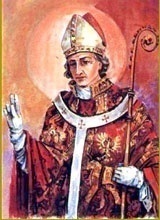 INTENCJE   MSZY   ŚWIĘTYCH4.12. – 10.12.2017INTENCJE   MSZY   ŚWIĘTYCH4.12. – 10.12.2017INTENCJE   MSZY   ŚWIĘTYCH4.12. – 10.12.2017PONIEDZIAŁEK 4.12.PONIEDZIAŁEK 4.12.7.00+ Franciszka Sikorę 44 r. śm. żonę WalerięPONIEDZIAŁEK 4.12.PONIEDZIAŁEK 4.12.11.00 W INTENCJI GÓRNIKÓW I ICH RODZINPONIEDZIAŁEK 4.12.PONIEDZIAŁEK 4.12.18.00+ Edwarda Rusina r. śm.WTOREK5.12. WTOREK5.12. 7.00+ Marię Siwiec 15 r. śm.WTOREK5.12. WTOREK5.12. 18.00+ Emilię Krupiak 8 r. śm.ŚRODA  6.12.ŚRODA  6.12.7.00+ Krzysztofa  Wojtyłko        /pogrz./ŚRODA  6.12.ŚRODA  6.12.18.00+ Stanisława Lasika z rodzicamiCZWARTEK7.12.CZWARTEK7.12.7.00+ Cecylię Sikora 3 r. śm.CZWARTEK7.12.CZWARTEK7.12.18.00O zdrowie i błog. Boże dla członkiń Róży św. Andrzeja Boboli i ich rodzinPIĄTEK8.12.NIEPOKALANEPOCZĘCIEPIĄTEK8.12.NIEPOKALANEPOCZĘCIE7.00W intencji Maszynistów z naszej parafii i ich rodzinPIĄTEK8.12.NIEPOKALANEPOCZĘCIEPIĄTEK8.12.NIEPOKALANEPOCZĘCIE9.30+ Jana Popielarczyka 2 r. śm.PIĄTEK8.12.NIEPOKALANEPOCZĘCIEPIĄTEK8.12.NIEPOKALANEPOCZĘCIE18.00+ Jana i Julię PonikiewskichSOBOTA9.12.SOBOTA9.12.7.00+ Stanisławę Steczek 1 r. śm.SOBOTA9.12.SOBOTA9.12.18.00+ Annę Pietrusa22 r. śm. męża Franciszka 41 r. śm. 2 Niedziela ADWENTU10.12.2017 2 Niedziela ADWENTU10.12.2017 7.30+ Władysława Pochopień 2 r. śm.2 Niedziela ADWENTU10.12.2017 2 Niedziela ADWENTU10.12.2017 9.30ZA PARAFIAN2 Niedziela ADWENTU10.12.2017 2 Niedziela ADWENTU10.12.2017 11.00+ Kazimierza Miklusiaka 28 r. śm. córkę Jolantę2 Niedziela ADWENTU10.12.2017 2 Niedziela ADWENTU10.12.2017 16.00+ Józefa Ićka 13 r. śm.